КАРАР                                                                    № 69                                      РЕШЕНИЕ12 сентябрь  2017 йыл                                                                                        12 сентября 2017годаО назначении публичных слушаний по внесению дополнений в «Правила благоустройства  и санитарного содержания зданий сельского поселения Мерясовский сельсовет муниципального района Баймакский район Республики Башкортостан»в соответствии с Конституцией Российской Федерации и Республики Башкортостан, Градостроительным кодексом РФ от 29.12.2004г.  №190-ФЗ,  ч. 1 ст. 14 Федерального закона от 06.10.2003 № 131-ФЗ «Об общих принципах организации местного самоуправления в Российской Федерации», «Методическими рекомендациями по разработке норм и правил по благоустройству территорий муниципальных образований», утвержденными Приказом от 27.12.2011 № 613 Министерства регионального развития Российской Федерации, «Методическими рекомендациями для подготовки правил благоустройства территорий поселений, городских округов, внутригородских районов», утвержденными Приказом Министерства строительства и жилищно-коммунального хозяйства Российской Федерации от 13.04.2017г. № 711/пр, Уставом сельского поселения Мерясовский сельсовет муниципального района Баймакский район Республики Башкортостан,  «Положением  о порядке организации и  проведения публичных слушаний в  сельском поселении Мерясовский сельсовет муниципального района Баймакский район Республики Башкортостан» № 18/1 от 23.12.2015  г, в  целях внесения дополнений в «Правила благоустройства сельского поселения Мерясовский сельсовет муниципального района Баймакский район Республики Башкортостан» Мерясовский сельский совет муниципального района Баймакский район Республики Башкортостанрешил:1. Провести публичные слушания по внесению дополнений в  «Правила благоустройства и санитарного содержания зданий сельского поселения Мерясовский сельсовет муниципального района Баймакский район Республики Башкортостан»-13 октября 2017 г. в 14.00 ч. в здании сельского дома культуры с. Мерясово муниципального района Баймакский район Республики Башкортостан, находящегося  по адресу:  453660, РБ, Баймакский район, с. Мерясово, ул. Р.Уметбаева, д.1,13 октября 2017 г. в 16.00 ч. в здании сельского дома культуры с. с. Мерясово муниципального района Баймакский район Республики Башкортостан, находящегося  по адресу:  453660, РБ, Баймакский район, с. Мерясово, ул. Р.Уметбаева, д.1,2.Определить органом, уполномоченным на организацию и проведение публичных слушаний по внесению дополнений в «Правила благоустройства и санитарного содержания зданий сельского поселения Мерясовский сельсовет муниципального района Баймакский район Республики Башкортостан», Администрацию сельского поселения Мерясовский сельсовет.
3. Утвердить Положение о порядке работы комиссии по проведению  публичные слушаний по внесению дополнений в  «Правила благоустройства и санитарного содержания зданий сельского поселения Мерясовский сельсовет муниципального района Баймакский район Республики Башкортостан»
4. Предложить всем заинтересованным лицам направлять предложения и замечания по вопросам, касающихся публичных слушаний, в администрацию сельского поселения Мерясовский сельсовет по адресу: 453660, РБ, Баймакский район, с. Мерясово, ул.А.Игибаева,д.1, (местоположение  администрации сельского поселения).
6. Управляющей делами администрации Абдрахимовой Э.З. разместить  настоящее решение на официальном сайте администрации сельского поселения Мерясовский сельсовет www.meryas.ru муниципального района Баймакский район и обнародовать на информационных стендах администрации сельского поселения Мерясовский сельсовет муниципального района Баймакский район Республики Башкортостан  по адресу: РБ, Баймакский район, с. Мерясово, ул.А.Игибаева,д.1. 7. Контроль за исполнение настоящего решения возложить на председателя постоянной комиссии по  бюджету, налогам, вопросам муниципальной собственности социально-гуманитарным вопросам, развитию предпринимательства, земельным вопросам, благоустройству и экологии Надербаева Р.Р.                      Глава сельского поселения:                                            Т.М.ХафизоваПриложение № 1 
к решению  администрации сельского поселения Мерясовский                                                                      сельсовет муниципального района Баймакский район Республики Башкортостан                                                                                            от 12.09.2017 г. № 69 ПОЛОЖЕНИЕ 
о порядке работы Комиссии по проведению публичных слушаний по внесению дополнений в «Правила благоустройства и санитарного содержания зданий сельского поселения Мерясовский сельсовет муниципального района Баймакский район Республики Башкортостан» 
1.Общиеположения
1.1. Настоящее Положение регулирует компетенцию, регламент работы Комиссии по проведению публичных слушаний и порядок принятия Комиссией решений. 
1.2. Комиссия является коллегиальным органом, который на основании законодательства Российской Федерации и Республики Башкортостан,  муниципальных правовых актов, настоящим Положением  осуществляет подготовку, проведение и подведение итогов публичных слушаний по внесению дополнений в «Правила благоустройства и санитарного содержания зданий сельского поселения Мерясовский сельсовет муниципального района Баймакский район Республики Башкортостан»2.Задачи,функции и полномочия Комиссии
2.1. Задачами Комиссии являются: 
2.1.1. проведение в установленном порядке публичных слушаний по внесению дополнений в «Правила благоустройства и санитарного содержания зданий сельского поселения Мерясовский сельсовет муниципального района Баймакский район Республики Башкортостан»
2.1.2. информирование жителей поселения, выявление общественного мнения, предложений и рекомендаций по внесению дополнений в «Правила благоустройства и санитарного содержания зданий сельского поселения Мерясовский сельсовет муниципального района Баймакский район Республики Башкортостан»; 
2.1.3. подготовка Заключения  о результатах  публичных слушаний по внесению дополнений в «Правила благоустройства сельского поселения Мерясовский сельсовет муниципального района Баймакский район Республики Башкортостан»2.2. Функциями Комиссии являются:
2.2.2. определение перечня организаций, должностных лиц, специалистов и граждан, привлекаемых для проведения  публичного слушания; 
2.2.3. ознакомление участников публичных слушаний и заинтересованных лиц с материалами, выносимыми на публичные слушания, и информирование указанных лиц о дате, времени и месте проведения мероприятий публичных слушаний; 
2.2.4. организация и проведение публичных слушаний 
2.2.5. составление протокола при проведении публичных слушаний; 
2.2.6. сбор, обработка и анализ информации, полученной в процессе публичных слушаний для подготовки заключения о результатах публичных слушаний по внесению дополнений в «Правила благоустройства и санитарного содержания зданий сельского поселения Мерясовский сельсовет муниципального района Баймакский район Республики Башкортостан»; 
2.2.7. иные предусмотренные  действующим законодательством  и муниципальными  правовыми актами функции; 
2.3. Полномочия Комиссии:
2.3.3. утверждение текста объявления о проведении публичных слушаний  по  внесению дополнений в «Правила благоустройства и санитарного содержания зданий сельского поселения Мерясовский сельсовет муниципального района Баймакский район Республики Башкортостан»  и текстов информационных сообщений,  обнародуемых  в процессе публичных слушаний;2.3.4. определение срока, времени и места приема замечаний и предложений участников публичных слушаний; 
2.3.5. оформление и подписание протоколов публичных слушаний; 
2.3.6. Составление  Заключения  о результатах публичных слушаний по внесению дополнений в «Правила благоустройства и санитарного содержания зданий сельского поселения Мерясовский сельсовет муниципального района Баймакский район Республики Башкортостан»  3. Порядок проведения заседаний Комиссии и принятия решений 
3.1. Периодичность заседаний Комиссии определяется председателем Комиссии в рабочем порядке по мере необходимости принятия оперативного решения по вопросам, находящимся в компетенции Комиссии. 
Место, дата и время заседаний Комиссии устанавливаются председателем Комиссии. 
3.3. Повестка заседания Комиссии утверждается ее председателем и доводится до сведения членов Комиссии в оперативном порядке3.2. В случае отсутствия председателя Комиссии его полномочия осуществляются заместителем председателя Комиссии. 
3.6. Комиссия вправе принимать решения по результатам публичных слушаний, если на ее заседании присутствует не менее 2/3 от общего числа участников Комиссии. 
3.7. Решения по вопросам, находящимся в компетенции Комиссии, принимаются после их обсуждения и изучения представленных документов по результатам голосования (простым большинством голосов). В случае равенства голосов решающим является голос председателя Комиссии. 
3.8. Протоколы  публичных слушаний по внесению дополнений в «Правила благоустройства и санитарного содержания зданий сельского поселения Мерясовский сельсовет муниципального района Баймакский район Республики Башкортостан» подписываются  председателем комиссии и всеми членами  комиссии.       Протокола  публичных слушаний  приобщаются к Заключениям   о результатах публичных слушаний, а также брошюруются в папки и хранятся в муниципальном архиве. 
 3.9. Результаты публичных слушаний по внесению дополнений в «Правила благоустройства и санитарного содержания зданий сельского поселения Мерясовский сельсовет муниципального района Баймакский район Республики Башкортостан»  оформляются   Заключениями  о результатах публичных слушаний.               Заключения о результатах публичных слушаний подписываются председателем комиссии, и публикуется  в порядке, установленном для официального опубликования муниципальных правовых актов, а также размещаются на официальном сайте поселения в информационно-телекоммуникационной сети «Интернет».4. Порядок принятия предложений и замечаний по внесению дополнений в «Правила благоустройства и санитарного содержания зданий сельского поселения Мерясовский сельсовет муниципального района Баймакский район Республики Башкортостан» 4.1. Предложения и замечания принимаются согласно установленного регламента с указанием периода, места и времени. 
4.2. Предложения принимаются членами Комиссии, присутствующими на встречах с жителями территории сельского поселения Мерясовский сельсовет  муниципального района Баймакский район  РБ, а также специалистами администрации сельского поселения Мерясовский сельсовет  Баймакского муниципального района РБ. 
4.3. Предложения по вопросу публичных слушаний принимаются лично от каждого, в письменном виде по установленной форме согласно Приложения к настоящему Положению. 
4.4. Секретарь Комиссии обеспечивает приём предложений и замечаний по внесению дополнений в «Правила благоустройства и санитарного содержания зданий сельского поселения Мерясовский сельсовет муниципального района Баймакский район Республики Башкортостан»5. Порядок учёта предложений и замечаний по внесению дополнений в «Правила благоустройства и санитарного содержания зданий сельского поселения Мерясовский сельсовет муниципального района Баймакский район Республики Башкортостан». 5.1. К учёту Комиссией принимаются предложения, замечания жителей и правообладателей объектов капитального строительства и (или) земельных участков, находящихся в границах территории сельского поселения Мерясовский сельсовет  муниципального района Баймакский район  РБ: 
5.1.1. выраженные только в письменной форме; 
5.1.2. надлежаще оформленные, т.е. с указанием фамилии, имени, отчества, паспортных данных, адреса заявителя, личной подписи и даты; 
5.1.3. поступившие в Комиссию в период сбора предложений, указанный в информационном сообщении; 
5.1.4. содержащие конструктивные обоснования, в случае отрицательного мнения. 
5.2. По принятым к учёту мнениям и предложениям составляется опись. 
6. Порядок оповещения жителей сельского поселения Мерясовский сельсовет о проведении и итогах публичных слушаний 
6.1.Жители, имеющие постоянную регистрацию в населенных пунктах сельского поселения Мерясовский сельсовет  и правообладатели объектов капитального строительства и (или) земельных участков, находящихся в границах сельского поселения Мерясовский сельсовет оповещаются о дате, времени  и месте проведения  публичных слушаний, периоде сбора предложений, о месте размещения экспозиции демонстрационных материалов, итогах слушаний и другой информации по организации и проведению данных публичных слушаний путём размещения на официальном сайте администрации сельского поселения Мерясовский сельсовет  муниципального района Баймакский район  РБ www.meryas.ru и вывешивании на информационных стендах, расположенных  в населенных пунктах СП и на информационном стенде в   администрации сельского поселения Мерясовский сельсовет  муниципального района Баймакский район  РБ
Приложение ФОРМА 
листа записи предложений и замечаний по обсуждаемому проекту 
участвующих в собрании участников публичных слушаний 

Фамилия, имя, отчество (полностью) _____________________________________________________________________________________________________________

Место жительства _______________________________________________________________________________________________________________________________
(заполняется жителями населенных пунктов сельского поселения Мерясовский сельсовет ) 

Место работы 
_____________________________________________________________________
(заполняется работающими в сельском поселении Мерясовский сельсовет) 

Правоустанавливающие документы 
______________________________________________________________________
______________________________________________________________________
(заполняется правообладателями земельных участков, объектов капитального строительства, жилых и нежилых помещений) 

Предложение, замечание по обсуждаемому проекту: __________________________________________________________________________________________________________________________________________________________________________________________________________________________________________________________________________________________________________________________________________________________________________________

Подпись____________________ Дата___БАШ?ОРТОСТАН РЕСПУБЛИКА№Ы 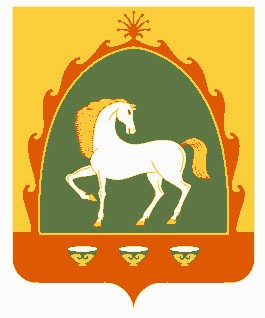 БАЙМА? РАЙОНЫМУНИЦИПАЛЬ РАЙОНЫНЫ*  МЕР»( АУЫЛ СОВЕТЫАУЫЛ БИЛ»М»№ЕСОВЕТЫ453660, Байма7 районы, Мер29 ауылы, А.Игебаев урамы, 1Тел. 8 (34751) 4-28-44РЕСПУБЛИКА БАШКОРТОСТАНСОВЕТСЕЛЬСКОГО ПОСЕЛЕНИЯ МЕРЯСОВСКИЙ СЕЛЬСОВЕТМУНИЦИПАЛЬНОГО РАЙОНАБАЙМАКСКИЙ РАЙОН453660, Баймакский  район, с.Мерясово, ул.А.Игибаева, 1Тел. 8 (34751 ) 4-28-44